Monday, October 28th, 2019Minutes1. Call to Order at 2:28 p.m. Present: Jennifer Raven, Shaina Falcone, Sarah Wile, Rebecca Stone Absent: Deanna2. Approval of Agenda:  Moved by Shaina, seconded by Sarah.3. Approval of September 2019 minutes: Deferred due to Deanna's absence.4. Business arising from the minutes: Grab n' Go breakfast foods:  Sarah checked, and foods offered so far meet nutrition guidelines. Some volunteers may be willing to come in and boils eggs in advance, make muffins. Some people who have expressed interest just need to get their record checks done.  For Home & School- would we ever fund a record check? We should include some gluten free and dairy free recipes.  How many volunteers are needed?  Is the food handlers course required? Does the food need to be prepared on site? Sarah will look into the course offering.  Edie Shaw-Ewald can come on November 26th to talk about nutrition with students. Ask Edie if she has a handout to give families. Actions:Food handlers course -SarahEdie Shaw-Ewald visits -ShainaCreating a Healthy Culture at school:  What can we do to improve a culture of good health?Actions:Revisit snacks offered at special occasion, discuss at H&S -Rebecca/SarahVisit from halifax.ca Waste (Kelly Gaulton) re: waste sorting -Grade 5/6Follow this up with Grade 5's presenting to other classes. Then, promote litterless lunchesNew Business5. Healthy Schools Grant: Sarah submitted an application for $2000 that included requesting funding for various physical activities.6.  Alternative suggestion for school crossing (RRFBs): Jennifer brought up the possibility of having a Rectangular Reflective Flashing Beacon at the crosswalk. Is this possible on Highway 3?  Would Matt Whitman fund/support this with the funds he had earmarked for our radar sign?Darcey MacBain has been the contact in the past with Shaina Falcone and Ben Davis.  "It is a pedestrian crosswalk, not a school crosswalk" per the municipality.  Sarah has received communication from Geraldine Pauley at Hugh MacKay's MLA office that "Inspector Jim Butler of HRP has opened an inquiry to determine if a formal study should be conducted.  TIR will paint hatch lines if there is a paid crosswalk guard on duty at appropriate times."On the related issue -speeding- the $7000 from Matt Whitman (halifax.ca) is in the school account. It was intended for a speed radar sign.Actions:Ask Deanna who she spoke to -SarahForward TIR emails to Jennifer -ShainaTalk to Ben Davis about speed radar sign -Sarah7. Principal Note (see attached)8.  Buddy Backpacks: The Lions Club is trying to do outreach with the school.  Providing kids in need with a backpack of food on Fridays to help kids through the weekend.9. Future SAC meeting dates:  November 25th 2019?Meeting adjourned at 3:43.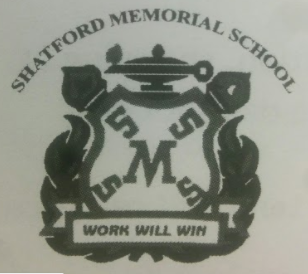 School Advisory CouncilShatford Memorial Elementary School10089 St. Margaret's Bay RoadHubbards, NS B0J 1T0